 Iowa Department					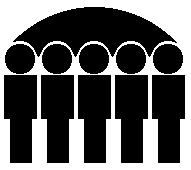 Of Human ServicesKevin W. Concannon, Director	  			 SUPPLEMENTAL SECURITY INCOME PROGRAM    July 2006Supplemental Security Income (SSI)-The expenditures reported in this section are paid to Iowa residents under the federally administered Supplemental Security Income program.  All expenditures reported in this section are 100% federal dollars.State of Iowa Supplemental Monies - (Federal Adm) -The expenditures reported in this section are administered by the federal Social Security Administration onBehalf of the State of Iowa and reimbursed by the State of Iowa.  These expenditures are made for personsreceiving assistance under the Mandatory, Family Life Home, Blind Allowance, or Dependent Personcategories of the State Supplementary Assistance program.  Expenditures are 100% state funded.State of Iowa Supplemental Monies - Iowa Adm/IHHRC-The expenditures reported in this section are administered by the State of Iowa, are 100% state funded,and are for payments to individuals receiving in-home health-related care services under the StateSupplementary Assistance program.Standard Reporting Unit	Prepared by:   Bureau of Research Analysis	Statistical Research AnalystDivision of Results Based Accountability	(515) 281-46951S470A038-A                                      IOWA DEPARTMENT OF HUMAN SERVICES                          PAGE                  1                                       SUPPLEMENTAL-SECURITY INCOME PROGRAM FOR JULY      2006              DATE PRINTED 08-11-20060************************************************************************************************************************************0 COUNTY - ADAIR                                         STATE OF IOWA SUPPLEMENTATION MONIES                                               ------------------------------------------------------                           SSI                         FEDERAL                                                      IOWA                                                         ADM                                                     ADM/IHHRC                       NO.          AMT             NO.          AMT                                          NO.          AMT AGED                    1           25.00            0             .00                                         0             .000BLIND                   0             .00            0             .00                                         0             .000DISABLED                2          488.00            0             .00                                         0             .000 TOTALS                 3          513.00            0             .00                                         1          480.550************************************************************************************************************************************0 COUNTY - ADAMS                                         STATE OF IOWA SUPPLEMENTATION MONIES                                               ------------------------------------------------------                           SSI                         FEDERAL                                                      IOWA                                                         ADM                                                     ADM/IHHRC                       NO.          AMT             NO.          AMT                                          NO.          AMT AGED                    0             .00            0             .00                                         0             .000BLIND                   0             .00            0             .00                                         0             .000DISABLED                0             .00            0             .00                                         0             .000 TOTALS                 0             .00            0             .00                                         0             .000************************************************************************************************************************************0 COUNTY - ALLAMAKEE                                     STATE OF IOWA SUPPLEMENTATION MONIES                                               ------------------------------------------------------                           SSI                         FEDERAL                                                      IOWA                                                         ADM                                                     ADM/IHHRC                       NO.          AMT             NO.          AMT                                          NO.          AMT AGED                    2          284.00            0             .00                                         0             .000BLIND                   0             .00            0             .00                                         0             .000DISABLED                5        2,119.00            0             .00                                         0             .000 TOTALS                 7        2,403.00            0             .00                                         3        1,207.650************************************************************************************************************************************0 COUNTY - APPANOOSE                                     STATE OF IOWA SUPPLEMENTATION MONIES                                               ------------------------------------------------------                           SSI                         FEDERAL                                                      IOWA                                                         ADM                                                     ADM/IHHRC                       NO.          AMT             NO.          AMT                                          NO.          AMT AGED                   33        4,523.59            1          306.00                                         0             .000BLIND                   7        2,614.38            5          110.00                                         0             .000DISABLED              420      171,967.44           22        6,312.00                                         0             .000 TOTALS               460      179,105.41           28        6,728.00                                        35       11,346.131S470A038-A                                      IOWA DEPARTMENT OF HUMAN SERVICES                          PAGE                  2                                       SUPPLEMENTAL-SECURITY INCOME PROGRAM FOR JULY      2006              DATE PRINTED 08-11-20060************************************************************************************************************************************0 COUNTY - AUDUBON                                       STATE OF IOWA SUPPLEMENTATION MONIES                                               ------------------------------------------------------                           SSI                         FEDERAL                                                      IOWA                                                         ADM                                                     ADM/IHHRC                       NO.          AMT             NO.          AMT                                          NO.          AMT AGED                    1          275.00            0             .00                                         0             .000BLIND                   0             .00            0             .00                                         0             .000DISABLED                2          574.76            0             .00                                         0             .000 TOTALS                 3          849.76            0             .00                                         2          859.100************************************************************************************************************************************0 COUNTY - BENTON                                        STATE OF IOWA SUPPLEMENTATION MONIES                                               ------------------------------------------------------                           SSI                         FEDERAL                                                      IOWA                                                         ADM                                                     ADM/IHHRC                       NO.          AMT             NO.          AMT                                          NO.          AMT AGED                   34        3,913.50            3          940.00                                         0             .000BLIND                  14        5,483.54           12          264.00                                         0             .000DISABLED              345      132,314.29           15        3,996.00                                         0             .000 TOTALS               393      141,711.33           30        5,200.00                                        10        3,555.300************************************************************************************************************************************0 COUNTY - BLACK HAWK                                    STATE OF IOWA SUPPLEMENTATION MONIES                                               ------------------------------------------------------                           SSI                         FEDERAL                                                      IOWA                                                         ADM                                                     ADM/IHHRC                       NO.          AMT             NO.          AMT                                          NO.          AMT AGED                  109       26,686.20            1          306.00                                         0             .000BLIND                  50       20,464.25           44        1,509.66                                         0             .000DISABLED            2,651    1,145,008.09           69       18,588.20                                         0             .000 TOTALS             2,810    1,192,158.54          114       20,403.86                                        55       24,804.060************************************************************************************************************************************0 COUNTY - BOONE                                         STATE OF IOWA SUPPLEMENTATION MONIES                                               ------------------------------------------------------                           SSI                         FEDERAL                                                      IOWA                                                         ADM                                                     ADM/IHHRC                       NO.          AMT             NO.          AMT                                          NO.          AMT AGED                   29        5,865.32            1           22.00                                         0             .000BLIND                   6        1,512.00            4           88.00                                         0             .000DISABLED              344      100,070.71           12        3,001.00                                         0             .000 TOTALS               379      107,448.03           17        3,111.00                                         4        1,438.101S470A038-A                                      IOWA DEPARTMENT OF HUMAN SERVICES                          PAGE                  3                                       SUPPLEMENTAL-SECURITY INCOME PROGRAM FOR JULY      2006              DATE PRINTED 08-11-20060************************************************************************************************************************************0 COUNTY - BREMER                                        STATE OF IOWA SUPPLEMENTATION MONIES                                               ------------------------------------------------------                           SSI                         FEDERAL                                                      IOWA                                                         ADM                                                     ADM/IHHRC                       NO.          AMT             NO.          AMT                                          NO.          AMT AGED                   21        2,563.06            0             .00                                         0             .000BLIND                   3          924.00            3           66.00                                         0             .000DISABLED              166       56,268.76           10        2,713.10                                         0             .000 TOTALS               190       59,755.82           13        2,779.10                                         2          672.550************************************************************************************************************************************0 COUNTY - BUCHANAN                                      STATE OF IOWA SUPPLEMENTATION MONIES                                               ------------------------------------------------------                           SSI                         FEDERAL                                                      IOWA                                                         ADM                                                     ADM/IHHRC                       NO.          AMT             NO.          AMT                                          NO.          AMT AGED                   23        6,213.34            1           76.00                                         0             .000BLIND                   8        2,977.29            6          132.00                                         0             .000DISABLED              275      107,253.89            7        1,870.75                                         0             .000 TOTALS               306      116,444.52           14        2,078.75                                         2          664.550************************************************************************************************************************************0 COUNTY - BUENA VISTA                                   STATE OF IOWA SUPPLEMENTATION MONIES                                               ------------------------------------------------------                           SSI                         FEDERAL                                                      IOWA                                                         ADM                                                     ADM/IHHRC                       NO.          AMT             NO.          AMT                                          NO.          AMT AGED                   26        8,746.50            1          306.00                                         0             .000BLIND                   2          418.00            2           44.00                                         0             .000DISABLED              163       64,851.71            7        1,936.10                                         0             .000 TOTALS               191       74,016.21           10        2,286.10                                         0             .000************************************************************************************************************************************0 COUNTY - BUTLER                                        STATE OF IOWA SUPPLEMENTATION MONIES                                               ------------------------------------------------------                           SSI                         FEDERAL                                                      IOWA                                                         ADM                                                     ADM/IHHRC                       NO.          AMT             NO.          AMT                                          NO.          AMT AGED                   18        3,812.26            1          306.00                                         0             .000BLIND                   3        1,236.00            2           44.00                                         0             .000DISABLED              231       86,335.72            7        1,784.00                                         0             .000 TOTALS               252       91,383.98           10        2,134.00                                         0             .001S470A038-A                                      IOWA DEPARTMENT OF HUMAN SERVICES                          PAGE                  4                                       SUPPLEMENTAL-SECURITY INCOME PROGRAM FOR JULY      2006              DATE PRINTED 08-11-20060************************************************************************************************************************************0 COUNTY - CALHOUN                                       STATE OF IOWA SUPPLEMENTATION MONIES                                               ------------------------------------------------------                           SSI                         FEDERAL                                                      IOWA                                                         ADM                                                     ADM/IHHRC                       NO.          AMT             NO.          AMT                                          NO.          AMT AGED                    0             .00            0             .00                                         0             .000BLIND                   0             .00            0             .00                                         0             .000DISABLED                7          783.00            0             .00                                         0             .000 TOTALS                 7          783.00            0             .00                                         0             .000************************************************************************************************************************************0 COUNTY - CARROLL                                       STATE OF IOWA SUPPLEMENTATION MONIES                                               ------------------------------------------------------                           SSI                         FEDERAL                                                      IOWA                                                         ADM                                                     ADM/IHHRC                       NO.          AMT             NO.          AMT                                          NO.          AMT AGED                   76       11,162.16            6          773.00                                         0             .000BLIND                   8        2,366.78            7          154.00                                         0             .000DISABLED              547      192,955.95           14        4,009.20                                         0             .000 TOTALS               631      206,484.89           27        4,936.20                                         0             .000************************************************************************************************************************************0 COUNTY - CASS                                          STATE OF IOWA SUPPLEMENTATION MONIES                                               ------------------------------------------------------                           SSI                         FEDERAL                                                      IOWA                                                         ADM                                                     ADM/IHHRC                       NO.          AMT             NO.          AMT                                          NO.          AMT AGED                   35        5,605.22            3          903.00                                         0             .000BLIND                   3        1,033.51            2           44.00                                         0             .000DISABLED              326      119,339.09           16        4,406.50                                         0             .000 TOTALS               364      125,977.82           21        5,353.50                                         2          580.550************************************************************************************************************************************0 COUNTY - CEDAR                                         STATE OF IOWA SUPPLEMENTATION MONIES                                               ------------------------------------------------------                           SSI                         FEDERAL                                                      IOWA                                                         ADM                                                     ADM/IHHRC                       NO.          AMT             NO.          AMT                                          NO.          AMT AGED                    0             .00            0             .00                                         0             .000BLIND                   0             .00            0             .00                                         0             .000DISABLED                3          834.00            0             .00                                         0             .000 TOTALS                 3          834.00            0             .00                                         7        2,799.351S470A038-A                                      IOWA DEPARTMENT OF HUMAN SERVICES                          PAGE                  5                                       SUPPLEMENTAL-SECURITY INCOME PROGRAM FOR JULY      2006              DATE PRINTED 08-11-20060************************************************************************************************************************************0 COUNTY - CERRO GORDO                                   STATE OF IOWA SUPPLEMENTATION MONIES                                               ------------------------------------------------------                           SSI                         FEDERAL                                                      IOWA                                                         ADM                                                     ADM/IHHRC                       NO.          AMT             NO.          AMT                                          NO.          AMT AGED                   58       10,406.11            2          287.00                                         0             .000BLIND                  20        8,177.01           20          418.00                                         0             .000DISABLED              655      243,700.33           22        4,662.50                                         0             .000 TOTALS               733      262,283.45           44        5,367.50                                        25        9,670.820************************************************************************************************************************************0 COUNTY - CHEROKEE                                      STATE OF IOWA SUPPLEMENTATION MONIES                                               ------------------------------------------------------                           SSI                         FEDERAL                                                      IOWA                                                         ADM                                                     ADM/IHHRC                       NO.          AMT             NO.          AMT                                          NO.          AMT AGED                   13        1,480.00            0             .00                                         0             .000BLIND                   2          460.00            2           44.00                                         0             .000DISABLED              167       60,898.67            6        1,416.69                                         0             .000 TOTALS               182       62,838.67            8        1,460.69                                         4        1,345.110************************************************************************************************************************************0 COUNTY - CHICKASAW                                     STATE OF IOWA SUPPLEMENTATION MONIES                                               ------------------------------------------------------                           SSI                         FEDERAL                                                      IOWA                                                         ADM                                                     ADM/IHHRC                       NO.          AMT             NO.          AMT                                          NO.          AMT AGED                    0             .00            0             .00                                         0             .000BLIND                   1           30.00            0             .00                                         0             .000DISABLED                6        1,493.68            0             .00                                         0             .000 TOTALS                 7        1,523.68            0             .00                                         4        1,862.200************************************************************************************************************************************0 COUNTY - CLARKE                                        STATE OF IOWA SUPPLEMENTATION MONIES                                               ------------------------------------------------------                           SSI                         FEDERAL                                                      IOWA                                                         ADM                                                     ADM/IHHRC                       NO.          AMT             NO.          AMT                                          NO.          AMT AGED                   56       10,372.73            1          306.00                                         0             .000BLIND                   7        1,678.50            7          460.00                                         0             .000DISABLED              303      120,854.08           14        3,858.00                                         0             .000 TOTALS               366      132,905.31           22        4,624.00                                         1          496.001S470A038-A                                      IOWA DEPARTMENT OF HUMAN SERVICES                          PAGE                  6                                       SUPPLEMENTAL-SECURITY INCOME PROGRAM FOR JULY      2006              DATE PRINTED 08-11-20060************************************************************************************************************************************0 COUNTY - CLAY                                          STATE OF IOWA SUPPLEMENTATION MONIES                                               ------------------------------------------------------                           SSI                         FEDERAL                                                      IOWA                                                         ADM                                                     ADM/IHHRC                       NO.          AMT             NO.          AMT                                          NO.          AMT AGED                   16        2,775.16            0             .00                                         0             .000BLIND                   3        1,809.00            3           66.00                                         0             .000DISABLED              209       80,747.33            4        1,200.00                                         0             .000 TOTALS               228       85,331.49            7        1,266.00                                         0             .000************************************************************************************************************************************0 COUNTY - CLAYTON                                       STATE OF IOWA SUPPLEMENTATION MONIES                                               ------------------------------------------------------                           SSI                         FEDERAL                                                      IOWA                                                         ADM                                                     ADM/IHHRC                       NO.          AMT             NO.          AMT                                          NO.          AMT AGED                    1           33.00            0             .00                                         0             .000BLIND                   0             .00            0             .00                                         0             .000DISABLED                2           60.00            0             .00                                         0             .000 TOTALS                 3           93.00            0             .00                                         7        3,126.650************************************************************************************************************************************0 COUNTY - CLINTON                                       STATE OF IOWA SUPPLEMENTATION MONIES                                               ------------------------------------------------------                           SSI                         FEDERAL                                                      IOWA                                                         ADM                                                     ADM/IHHRC                       NO.          AMT             NO.          AMT                                          NO.          AMT AGED                   55        9,013.95            1          306.00                                         0             .000BLIND                  20        7,396.22           19          429.00                                         0             .000DISABLED              893      383,293.84           30        8,130.98                                         0             .000 TOTALS               968      399,704.01           50        8,865.98                                        32       12,745.400************************************************************************************************************************************0 COUNTY - CRAWFORD                                      STATE OF IOWA SUPPLEMENTATION MONIES                                               ------------------------------------------------------                           SSI                         FEDERAL                                                      IOWA                                                         ADM                                                     ADM/IHHRC                       NO.          AMT             NO.          AMT                                          NO.          AMT AGED                   44        7,334.21            0             .00                                         0             .000BLIND                   3        1,280.84            3           66.00                                         0             .000DISABLED              270       98,872.20            6        1,272.00                                         0             .000 TOTALS               317      107,487.25            9        1,338.00                                         1          249.551S470A038-A                                      IOWA DEPARTMENT OF HUMAN SERVICES                          PAGE                  7                                       SUPPLEMENTAL-SECURITY INCOME PROGRAM FOR JULY      2006              DATE PRINTED 08-11-20060************************************************************************************************************************************0 COUNTY - DALLAS                                        STATE OF IOWA SUPPLEMENTATION MONIES                                               ------------------------------------------------------                           SSI                         FEDERAL                                                      IOWA                                                         ADM                                                     ADM/IHHRC                       NO.          AMT             NO.          AMT                                          NO.          AMT AGED                   33       10,496.25            0             .00                                         0             .000BLIND                   5        2,346.00            4           88.00                                         0             .000DISABLED              255      103,090.68           12        2,822.00                                         0             .000 TOTALS               293      115,932.93           16        2,910.00                                         7        2,987.850************************************************************************************************************************************0 COUNTY - DAVIS                                         STATE OF IOWA SUPPLEMENTATION MONIES                                               ------------------------------------------------------                           SSI                         FEDERAL                                                      IOWA                                                         ADM                                                     ADM/IHHRC                       NO.          AMT             NO.          AMT                                          NO.          AMT AGED                    2           50.58            0             .00                                         0             .000BLIND                   0             .00            0             .00                                         0             .000DISABLED                0             .00            0             .00                                         0             .000 TOTALS                 2           50.58            0             .00                                         7        2,961.220************************************************************************************************************************************0 COUNTY - DECATUR                                       STATE OF IOWA SUPPLEMENTATION MONIES                                               ------------------------------------------------------                           SSI                         FEDERAL                                                      IOWA                                                         ADM                                                     ADM/IHHRC                       NO.          AMT             NO.          AMT                                          NO.          AMT AGED                   79       12,893.25            2          127.00                                         0             .000BLIND                   8        2,964.40            6          744.00                                         0             .000DISABLED              366      139,076.68           30        7,706.10                                         0             .000 TOTALS               453      154,934.33           38        8,577.10                                         6        2,558.750************************************************************************************************************************************0 COUNTY - DELAWARE                                      STATE OF IOWA SUPPLEMENTATION MONIES                                               ------------------------------------------------------                           SSI                         FEDERAL                                                      IOWA                                                         ADM                                                     ADM/IHHRC                       NO.          AMT             NO.          AMT                                          NO.          AMT AGED                   21        3,599.60            1          249.00                                         0             .000BLIND                   4          738.00            4           66.00                                         0             .000DISABLED              200       75,796.59            6        1,835.00                                         0             .000 TOTALS               225       80,134.19           11        2,150.00                                         3        1,229.651S470A038-A                                      IOWA DEPARTMENT OF HUMAN SERVICES                          PAGE                  8                                       SUPPLEMENTAL-SECURITY INCOME PROGRAM FOR JULY      2006              DATE PRINTED 08-11-20060************************************************************************************************************************************0 COUNTY - DES MOINES                                    STATE OF IOWA SUPPLEMENTATION MONIES                                               ------------------------------------------------------                           SSI                         FEDERAL                                                      IOWA                                                         ADM                                                     ADM/IHHRC                       NO.          AMT             NO.          AMT                                          NO.          AMT AGED                   51        8,084.44            0             .00                                         0             .000BLIND                  14        5,468.99           11          242.00                                         0             .000DISABLED              880      367,121.26           34        9,063.25                                         0             .000 TOTALS               945      380,674.69           45        9,305.25                                         8        2,888.550************************************************************************************************************************************0 COUNTY - DICKINSON                                     STATE OF IOWA SUPPLEMENTATION MONIES                                               ------------------------------------------------------                           SSI                         FEDERAL                                                      IOWA                                                         ADM                                                     ADM/IHHRC                       NO.          AMT             NO.          AMT                                          NO.          AMT AGED                   17        2,143.14            0             .00                                         0             .000BLIND                   2        1,021.66            1           22.00                                         0             .000DISABLED              143       55,268.26            3          850.00                                         0             .000 TOTALS               162       58,433.06            4          872.00                                         9        3,628.210************************************************************************************************************************************0 COUNTY - DUBUQUE                                       STATE OF IOWA SUPPLEMENTATION MONIES                                               ------------------------------------------------------                           SSI                         FEDERAL                                                      IOWA                                                         ADM                                                     ADM/IHHRC                       NO.          AMT             NO.          AMT                                          NO.          AMT AGED                  133       19,526.45            1          306.00                                         0             .000BLIND                  24        6,827.77           16          601.00                                         0             .000DISABLED            1,191      475,102.74           34        8,797.60                                         0             .000 TOTALS             1,348      501,456.96           51        9,704.60                                        33       11,873.410************************************************************************************************************************************0 COUNTY - EMMET                                         STATE OF IOWA SUPPLEMENTATION MONIES                                               ------------------------------------------------------                           SSI                         FEDERAL                                                      IOWA                                                         ADM                                                     ADM/IHHRC                       NO.          AMT             NO.          AMT                                          NO.          AMT AGED                   37        5,878.87            0             .00                                         0             .000BLIND                   4          845.94            2           44.00                                         0             .000DISABLED              155       57,202.15            3          545.20                                         0             .000 TOTALS               196       63,926.96            5          589.20                                         3        1,400.551S470A038-A                                      IOWA DEPARTMENT OF HUMAN SERVICES                          PAGE                  9                                       SUPPLEMENTAL-SECURITY INCOME PROGRAM FOR JULY      2006              DATE PRINTED 08-11-20060************************************************************************************************************************************0 COUNTY - FAYETTE                                       STATE OF IOWA SUPPLEMENTATION MONIES                                               ------------------------------------------------------                           SSI                         FEDERAL                                                      IOWA                                                         ADM                                                     ADM/IHHRC                       NO.          AMT             NO.          AMT                                          NO.          AMT AGED                   82       13,262.31            1          306.00                                         0             .000BLIND                   6        2,126.29            5          110.00                                         0             .000DISABLED              505      208,884.43           19        4,988.00                                         0             .000 TOTALS               593      224,273.03           25        5,404.00                                        12        4,479.500************************************************************************************************************************************0 COUNTY - FLOYD                                         STATE OF IOWA SUPPLEMENTATION MONIES                                               ------------------------------------------------------                           SSI                         FEDERAL                                                      IOWA                                                         ADM                                                     ADM/IHHRC                       NO.          AMT             NO.          AMT                                          NO.          AMT AGED                   27        3,361.98            1          306.00                                         0             .000BLIND                   7        1,047.12            5          110.00                                         0             .000DISABLED              380      137,334.76           15        4,118.00                                         0             .000 TOTALS               414      141,743.86           21        4,534.00                                        20        7,069.700************************************************************************************************************************************0 COUNTY - FRANKLIN                                      STATE OF IOWA SUPPLEMENTATION MONIES                                               ------------------------------------------------------                           SSI                         FEDERAL                                                      IOWA                                                         ADM                                                     ADM/IHHRC                       NO.          AMT             NO.          AMT                                          NO.          AMT AGED                    1          603.00            0             .00                                         0             .000BLIND                   0             .00            0             .00                                         0             .000DISABLED                1          542.70            0             .00                                         0             .000 TOTALS                 2        1,145.70            0             .00                                         0             .000************************************************************************************************************************************0 COUNTY - FREMONT                                       STATE OF IOWA SUPPLEMENTATION MONIES                                               ------------------------------------------------------                           SSI                         FEDERAL                                                      IOWA                                                         ADM                                                     ADM/IHHRC                       NO.          AMT             NO.          AMT                                          NO.          AMT AGED                    0             .00            0             .00                                         0             .000BLIND                   1          452.00            0             .00                                         0             .000DISABLED                2        1,055.00            0             .00                                         0             .000 TOTALS                 3        1,507.00            0             .00                                         1          455.561S470A038-A                                      IOWA DEPARTMENT OF HUMAN SERVICES                          PAGE                 10                                       SUPPLEMENTAL-SECURITY INCOME PROGRAM FOR JULY      2006              DATE PRINTED 08-11-20060************************************************************************************************************************************0 COUNTY - GREENE                                        STATE OF IOWA SUPPLEMENTATION MONIES                                               ------------------------------------------------------                           SSI                         FEDERAL                                                      IOWA                                                         ADM                                                     ADM/IHHRC                       NO.          AMT             NO.          AMT                                          NO.          AMT AGED                    0             .00            0             .00                                         0             .000BLIND                   0             .00            0             .00                                         0             .000DISABLED                1           30.00            0             .00                                         0             .000 TOTALS                 1           30.00            0             .00                                         0             .000************************************************************************************************************************************0 COUNTY - GRUNDY                                        STATE OF IOWA SUPPLEMENTATION MONIES                                               ------------------------------------------------------                           SSI                         FEDERAL                                                      IOWA                                                         ADM                                                     ADM/IHHRC                       NO.          AMT             NO.          AMT                                          NO.          AMT AGED                    9        2,019.58            0             .00                                         0             .000BLIND                   2          502.00            2           44.00                                         0             .000DISABLED               55       22,508.58            2          460.00                                         0             .000 TOTALS                66       25,030.16            4          504.00                                         0             .000************************************************************************************************************************************0 COUNTY - GUTHRIE                                       STATE OF IOWA SUPPLEMENTATION MONIES                                               ------------------------------------------------------                           SSI                         FEDERAL                                                      IOWA                                                         ADM                                                     ADM/IHHRC                       NO.          AMT             NO.          AMT                                          NO.          AMT AGED                    1           30.00            0             .00                                         0             .000BLIND                   0             .00            0             .00                                         0             .000DISABLED                0             .00            0             .00                                         0             .000 TOTALS                 1           30.00            0             .00                                         3        1,401.650************************************************************************************************************************************0 COUNTY - HAMILTON                                      STATE OF IOWA SUPPLEMENTATION MONIES                                               ------------------------------------------------------                           SSI                         FEDERAL                                                      IOWA                                                         ADM                                                     ADM/IHHRC                       NO.          AMT             NO.          AMT                                          NO.          AMT AGED                    7        2,218.76            0             .00                                         0             .000BLIND                   0             .00            0             .00                                         0             .000DISABLED              143       57,882.31            7        1,911.00                                         0             .000 TOTALS               150       60,101.07            7        1,911.00                                         0             .001S470A038-A                                      IOWA DEPARTMENT OF HUMAN SERVICES                          PAGE                 11                                       SUPPLEMENTAL-SECURITY INCOME PROGRAM FOR JULY      2006              DATE PRINTED 08-11-20060************************************************************************************************************************************0 COUNTY - HANCOCK                                       STATE OF IOWA SUPPLEMENTATION MONIES                                               ------------------------------------------------------                           SSI                         FEDERAL                                                      IOWA                                                         ADM                                                     ADM/IHHRC                       NO.          AMT             NO.          AMT                                          NO.          AMT AGED                    0             .00            0             .00                                         0             .000BLIND                   0             .00            0             .00                                         0             .000DISABLED                4        1,092.16            0             .00                                         0             .000 TOTALS                 4        1,092.16            0             .00                                         1          460.550************************************************************************************************************************************0 COUNTY - HARDIN                                        STATE OF IOWA SUPPLEMENTATION MONIES                                               ------------------------------------------------------                           SSI                         FEDERAL                                                      IOWA                                                         ADM                                                     ADM/IHHRC                       NO.          AMT             NO.          AMT                                          NO.          AMT AGED                   19        3,425.64            0             .00                                         0             .000BLIND                   6        2,420.00            5          110.00                                         0             .000DISABLED              178       68,500.71            8        2,087.04                                         0             .000 TOTALS               203       74,346.35           13        2,197.04                                         4        1,615.000************************************************************************************************************************************0 COUNTY - HARRISON                                      STATE OF IOWA SUPPLEMENTATION MONIES                                               ------------------------------------------------------                           SSI                         FEDERAL                                                      IOWA                                                         ADM                                                     ADM/IHHRC                       NO.          AMT             NO.          AMT                                          NO.          AMT AGED                   54        7,748.79            1          197.00                                         0             .000BLIND                   9        2,758.83            8          164.00                                         0             .000DISABLED              367      132,749.73           10        2,833.00                                         0             .000 TOTALS               430      143,257.35           19        3,194.00                                        14        5,723.220************************************************************************************************************************************0 COUNTY - HENRY                                         STATE OF IOWA SUPPLEMENTATION MONIES                                               ------------------------------------------------------                           SSI                         FEDERAL                                                      IOWA                                                         ADM                                                     ADM/IHHRC                       NO.          AMT             NO.          AMT                                          NO.          AMT AGED                   22        4,469.48            3          765.00                                         0             .000BLIND                   5        1,006.62            4          383.00                                         0             .000DISABLED              244       97,283.96            8        1,974.00                                         0             .000 TOTALS               271      102,760.06           15        3,122.00                                        10        3,125.311S470A038-A                                      IOWA DEPARTMENT OF HUMAN SERVICES                          PAGE                 12                                       SUPPLEMENTAL-SECURITY INCOME PROGRAM FOR JULY      2006              DATE PRINTED 08-11-20060************************************************************************************************************************************0 COUNTY - HOWARD                                        STATE OF IOWA SUPPLEMENTATION MONIES                                               ------------------------------------------------------                           SSI                         FEDERAL                                                      IOWA                                                         ADM                                                     ADM/IHHRC                       NO.          AMT             NO.          AMT                                          NO.          AMT AGED                    0             .00            0             .00                                         0             .000BLIND                   0             .00            0             .00                                         0             .000DISABLED                3        1,197.00            0             .00                                         0             .000 TOTALS                 3        1,197.00            0             .00                                         4        1,673.410************************************************************************************************************************************0 COUNTY - HUMBOLDT                                      STATE OF IOWA SUPPLEMENTATION MONIES                                               ------------------------------------------------------                           SSI                         FEDERAL                                                      IOWA                                                         ADM                                                     ADM/IHHRC                       NO.          AMT             NO.          AMT                                          NO.          AMT AGED                    0             .00            0             .00                                         0             .000BLIND                   0             .00            0             .00                                         0             .000DISABLED                1          362.70            0             .00                                         0             .000 TOTALS                 1          362.70            0             .00                                         0             .000************************************************************************************************************************************0 COUNTY - IDA                                           STATE OF IOWA SUPPLEMENTATION MONIES                                               ------------------------------------------------------                           SSI                         FEDERAL                                                      IOWA                                                         ADM                                                     ADM/IHHRC                       NO.          AMT             NO.          AMT                                          NO.          AMT AGED                    0             .00            0             .00                                         0             .000BLIND                   0             .00            0             .00                                         0             .000DISABLED                0             .00            0             .00                                         0             .000 TOTALS                 0             .00            0             .00                                         2          348.750************************************************************************************************************************************0 COUNTY - IOWA                                          STATE OF IOWA SUPPLEMENTATION MONIES                                               ------------------------------------------------------                           SSI                         FEDERAL                                                      IOWA                                                         ADM                                                     ADM/IHHRC                       NO.          AMT             NO.          AMT                                          NO.          AMT AGED                    0             .00            0             .00                                         0             .000BLIND                   0             .00            0             .00                                         0             .000DISABLED                3        1,429.00            0             .00                                         0             .000 TOTALS                 3        1,429.00            0             .00                                         0             .001S470A038-A                                      IOWA DEPARTMENT OF HUMAN SERVICES                          PAGE                 13                                       SUPPLEMENTAL-SECURITY INCOME PROGRAM FOR JULY      2006              DATE PRINTED 08-11-20060************************************************************************************************************************************0 COUNTY - JACKSON                                       STATE OF IOWA SUPPLEMENTATION MONIES                                               ------------------------------------------------------                           SSI                         FEDERAL                                                      IOWA                                                         ADM                                                     ADM/IHHRC                       NO.          AMT             NO.          AMT                                          NO.          AMT AGED                   54        9,051.05            2          328.00                                         0             .000BLIND                   5        2,373.50            5          110.00                                         0             .000DISABLED              272      112,494.90           17        4,153.32                                         0             .000 TOTALS               331      123,919.45           24        4,591.32                                        15        6,199.600************************************************************************************************************************************0 COUNTY - JASPER                                        STATE OF IOWA SUPPLEMENTATION MONIES                                               ------------------------------------------------------                           SSI                         FEDERAL                                                      IOWA                                                         ADM                                                     ADM/IHHRC                       NO.          AMT             NO.          AMT                                          NO.          AMT AGED                   35        4,698.43            0             .00                                         0             .000BLIND                   7        2,344.50            7          143.00                                         0             .000DISABLED              349      137,930.66            6        1,541.00                                         0             .000 TOTALS               391      144,973.59           13        1,684.00                                         3        1,401.650************************************************************************************************************************************0 COUNTY - JEFFERSON                                     STATE OF IOWA SUPPLEMENTATION MONIES                                               ------------------------------------------------------                           SSI                         FEDERAL                                                      IOWA                                                         ADM                                                     ADM/IHHRC                       NO.          AMT             NO.          AMT                                          NO.          AMT AGED                   35        6,564.85            1          276.17                                         0             .000BLIND                   6        2,322.17            5           99.00                                         0             .000DISABLED              370      140,892.60           15        3,881.00                                         0             .000 TOTALS               411      149,779.62           21        4,256.17                                        20        7,113.710************************************************************************************************************************************0 COUNTY - JOHNSON                                       STATE OF IOWA SUPPLEMENTATION MONIES                                               ------------------------------------------------------                           SSI                         FEDERAL                                                      IOWA                                                         ADM                                                     ADM/IHHRC                       NO.          AMT             NO.          AMT                                          NO.          AMT AGED                   69       20,852.55            2          612.00                                         0             .000BLIND                  19        8,651.24           18          396.00                                         0             .000DISABLED            1,001      411,450.31           18        4,690.10                                         0             .000 TOTALS             1,089      440,954.10           38        5,698.10                                        27       10,918.151S470A038-A                                      IOWA DEPARTMENT OF HUMAN SERVICES                          PAGE                 14                                       SUPPLEMENTAL-SECURITY INCOME PROGRAM FOR JULY      2006              DATE PRINTED 08-11-20060************************************************************************************************************************************0 COUNTY - JONES                                         STATE OF IOWA SUPPLEMENTATION MONIES                                               ------------------------------------------------------                           SSI                         FEDERAL                                                      IOWA                                                         ADM                                                     ADM/IHHRC                       NO.          AMT             NO.          AMT                                          NO.          AMT AGED                   32        5,257.80            0             .00                                         0             .000BLIND                   6        1,224.00            5          416.00                                         0             .000DISABLED              188       77,997.06            1          306.00                                         0             .000 TOTALS               226       84,478.86            6          722.00                                         4        1,803.550************************************************************************************************************************************0 COUNTY - KEOKUK                                        STATE OF IOWA SUPPLEMENTATION MONIES                                               ------------------------------------------------------                           SSI                         FEDERAL                                                      IOWA                                                         ADM                                                     ADM/IHHRC                       NO.          AMT             NO.          AMT                                          NO.          AMT AGED                   34        5,014.27            0             .00                                         0             .000BLIND                   5          473.65            4           88.00                                         0             .000DISABLED              262      106,942.59            5        1,051.00                                         0             .000 TOTALS               301      112,430.51            9        1,139.00                                         2          840.550************************************************************************************************************************************0 COUNTY - KOSSUTH                                       STATE OF IOWA SUPPLEMENTATION MONIES                                               ------------------------------------------------------                           SSI                         FEDERAL                                                      IOWA                                                         ADM                                                     ADM/IHHRC                       NO.          AMT             NO.          AMT                                          NO.          AMT AGED                   32        5,731.20            0             .00                                         0             .000BLIND                   1          229.00            1           22.00                                         0             .000DISABLED              163       59,901.90            2          271.90                                         0             .000 TOTALS               196       65,862.10            3          293.90                                        12        2,822.500************************************************************************************************************************************0 COUNTY - LEE                                           STATE OF IOWA SUPPLEMENTATION MONIES                                               ------------------------------------------------------                           SSI                         FEDERAL                                                      IOWA                                                         ADM                                                     ADM/IHHRC                       NO.          AMT             NO.          AMT                                          NO.          AMT AGED                   48        8,486.11            2          356.00                                         0             .000BLIND                  13        4,682.00           12          838.00                                         0             .000DISABLED              738      320,068.28           39       10,208.52                                         0             .000 TOTALS               799      333,236.39           53       11,402.52                                        33       12,839.641S470A038-A                                      IOWA DEPARTMENT OF HUMAN SERVICES                          PAGE                 15                                       SUPPLEMENTAL-SECURITY INCOME PROGRAM FOR JULY      2006              DATE PRINTED 08-11-20060************************************************************************************************************************************0 COUNTY - LINN                                          STATE OF IOWA SUPPLEMENTATION MONIES                                               ------------------------------------------------------                           SSI                         FEDERAL                                                      IOWA                                                         ADM                                                     ADM/IHHRC                       NO.          AMT             NO.          AMT                                          NO.          AMT AGED                  140       35,473.14           10        2,218.41                                         0             .000BLIND                  41       15,685.40           36        1,213.55                                         0             .000DISABLED            2,370      985,381.26           64       16,757.43                                         0             .000 TOTALS             2,551    1,036,539.80          110       20,189.39                                       109       41,632.260************************************************************************************************************************************0 COUNTY - LOUISA                                        STATE OF IOWA SUPPLEMENTATION MONIES                                               ------------------------------------------------------                           SSI                         FEDERAL                                                      IOWA                                                         ADM                                                     ADM/IHHRC                       NO.          AMT             NO.          AMT                                          NO.          AMT AGED                    0             .00            0             .00                                         0             .000BLIND                   0             .00            0             .00                                         0             .000DISABLED                3          731.50            0             .00                                         0             .000 TOTALS                 3          731.50            0             .00                                         5        2,423.370************************************************************************************************************************************0 COUNTY - LUCAS                                         STATE OF IOWA SUPPLEMENTATION MONIES                                               ------------------------------------------------------                           SSI                         FEDERAL                                                      IOWA                                                         ADM                                                     ADM/IHHRC                       NO.          AMT             NO.          AMT                                          NO.          AMT AGED                    1          317.00            0             .00                                         0             .000BLIND                   0             .00            0             .00                                         0             .000DISABLED                0             .00            0             .00                                         0             .000 TOTALS                 1          317.00            0             .00                                         8        3,072.000************************************************************************************************************************************0 COUNTY - LYON                                          STATE OF IOWA SUPPLEMENTATION MONIES                                               ------------------------------------------------------                           SSI                         FEDERAL                                                      IOWA                                                         ADM                                                     ADM/IHHRC                       NO.          AMT             NO.          AMT                                          NO.          AMT AGED                    0             .00            0             .00                                         0             .000BLIND                   0             .00            0             .00                                         0             .000DISABLED                0             .00            0             .00                                         0             .000 TOTALS                 0             .00            0             .00                                         1          480.551S470A038-A                                      IOWA DEPARTMENT OF HUMAN SERVICES                          PAGE                 16                                       SUPPLEMENTAL-SECURITY INCOME PROGRAM FOR JULY      2006              DATE PRINTED 08-11-20060************************************************************************************************************************************0 COUNTY - MADISON                                       STATE OF IOWA SUPPLEMENTATION MONIES                                               ------------------------------------------------------                           SSI                         FEDERAL                                                      IOWA                                                         ADM                                                     ADM/IHHRC                       NO.          AMT             NO.          AMT                                          NO.          AMT AGED                   13        1,881.99            0             .00                                         0             .000BLIND                   5        2,138.90            3           66.00                                         0             .000DISABLED              105       38,421.21            2          577.00                                         0             .000 TOTALS               123       42,442.10            5          643.00                                         1          480.550************************************************************************************************************************************0 COUNTY - MAHASKA                                       STATE OF IOWA SUPPLEMENTATION MONIES                                               ------------------------------------------------------                           SSI                         FEDERAL                                                      IOWA                                                         ADM                                                     ADM/IHHRC                       NO.          AMT             NO.          AMT                                          NO.          AMT AGED                   18        5,102.00            0             .00                                         0             .000BLIND                   3        1,238.00            3           55.00                                         0             .000DISABLED              281      122,317.75           25        6,269.10                                         0             .000 TOTALS               302      128,657.75           28        6,324.10                                        19        7,269.700************************************************************************************************************************************0 COUNTY - MARION                                        STATE OF IOWA SUPPLEMENTATION MONIES                                               ------------------------------------------------------                           SSI                         FEDERAL                                                      IOWA                                                         ADM                                                     ADM/IHHRC                       NO.          AMT             NO.          AMT                                          NO.          AMT AGED                   37        6,376.74            0             .00                                         0             .000BLIND                   7        3,456.50            7          154.00                                         0             .000DISABLED              307      122,254.85            7        2,311.00                                         0             .000 TOTALS               351      132,088.09           14        2,465.00                                        23        7,161.570************************************************************************************************************************************0 COUNTY - MARSHALL                                      STATE OF IOWA SUPPLEMENTATION MONIES                                               ------------------------------------------------------                           SSI                         FEDERAL                                                      IOWA                                                         ADM                                                     ADM/IHHRC                       NO.          AMT             NO.          AMT                                          NO.          AMT AGED                   38        6,419.70            3          918.00                                         0             .000BLIND                   9        3,505.84            9          504.00                                         0             .000DISABLED              494      203,458.36           16        4,878.50                                         0             .000 TOTALS               541      213,383.90           28        6,300.50                                        54       21,163.311S470A038-A                                      IOWA DEPARTMENT OF HUMAN SERVICES                          PAGE                 17                                       SUPPLEMENTAL-SECURITY INCOME PROGRAM FOR JULY      2006              DATE PRINTED 08-11-20060************************************************************************************************************************************0 COUNTY - MILLS                                         STATE OF IOWA SUPPLEMENTATION MONIES                                               ------------------------------------------------------                           SSI                         FEDERAL                                                      IOWA                                                         ADM                                                     ADM/IHHRC                       NO.          AMT             NO.          AMT                                          NO.          AMT AGED                   26        5,882.67            2          485.00                                         0             .000BLIND                   9        2,533.09            4           88.00                                         0             .000DISABLED              329      100,074.27           13        2,995.00                                         0             .000 TOTALS               364      108,490.03           19        3,568.00                                         3        1,194.100************************************************************************************************************************************0 COUNTY - MITCHELL                                      STATE OF IOWA SUPPLEMENTATION MONIES                                               ------------------------------------------------------                           SSI                         FEDERAL                                                      IOWA                                                         ADM                                                     ADM/IHHRC                       NO.          AMT             NO.          AMT                                          NO.          AMT AGED                   22        4,085.62            0             .00                                         0             .000BLIND                   1           23.00            1           22.00                                         0             .000DISABLED               81       28,620.79            4        1,224.00                                         0             .000 TOTALS               104       32,729.41            5        1,246.00                                         3        1,421.650************************************************************************************************************************************0 COUNTY - MONONA                                        STATE OF IOWA SUPPLEMENTATION MONIES                                               ------------------------------------------------------                           SSI                         FEDERAL                                                      IOWA                                                         ADM                                                     ADM/IHHRC                       NO.          AMT             NO.          AMT                                          NO.          AMT AGED                    0             .00            0             .00                                         0             .000BLIND                   0             .00            0             .00                                         0             .000DISABLED                5        1,487.00            0             .00                                         0             .000 TOTALS                 5        1,487.00            0             .00                                         1          256.550************************************************************************************************************************************0 COUNTY - MONROE                                        STATE OF IOWA SUPPLEMENTATION MONIES                                               ------------------------------------------------------                           SSI                         FEDERAL                                                      IOWA                                                         ADM                                                     ADM/IHHRC                       NO.          AMT             NO.          AMT                                          NO.          AMT AGED                   19        2,760.14            0             .00                                         0             .000BLIND                   1          603.00            1           22.00                                         0             .000DISABLED              132       49,567.41            5        1,530.00                                         0             .000 TOTALS               152       52,930.55            6        1,552.00                                         8        2,680.361S470A038-A                                      IOWA DEPARTMENT OF HUMAN SERVICES                          PAGE                 18                                       SUPPLEMENTAL-SECURITY INCOME PROGRAM FOR JULY      2006              DATE PRINTED 08-11-20060************************************************************************************************************************************0 COUNTY - MONTGOMERY                                    STATE OF IOWA SUPPLEMENTATION MONIES                                               ------------------------------------------------------                           SSI                         FEDERAL                                                      IOWA                                                         ADM                                                     ADM/IHHRC                       NO.          AMT             NO.          AMT                                          NO.          AMT AGED                   13        2,878.80            1          239.10                                         0             .000BLIND                   4          650.70            4           77.00                                         0             .000DISABLED              267       99,189.99           18        4,716.68                                         0             .000 TOTALS               284      102,719.49           23        5,032.78                                        11        4,334.430************************************************************************************************************************************0 COUNTY - MUSCATINE                                     STATE OF IOWA SUPPLEMENTATION MONIES                                               ------------------------------------------------------                           SSI                         FEDERAL                                                      IOWA                                                         ADM                                                     ADM/IHHRC                       NO.          AMT             NO.          AMT                                          NO.          AMT AGED                   69       18,069.10            0             .00                                         0             .000BLIND                  12        4,136.72           12          262.50                                         0             .000DISABLED              684      297,281.62           17        4,358.00                                         0             .000 TOTALS               765      319,487.44           29        4,620.50                                        45       15,029.110************************************************************************************************************************************0 COUNTY - OBRIEN                                        STATE OF IOWA SUPPLEMENTATION MONIES                                               ------------------------------------------------------                           SSI                         FEDERAL                                                      IOWA                                                         ADM                                                     ADM/IHHRC                       NO.          AMT             NO.          AMT                                          NO.          AMT AGED                   17        2,879.18            0             .00                                         0             .000BLIND                   6        2,131.00            4           88.00                                         0             .000DISABLED              199       75,961.70            2          612.00                                         0             .000 TOTALS               222       80,971.88            6          700.00                                         5        1,439.110************************************************************************************************************************************0 COUNTY - OSCEOLA                                       STATE OF IOWA SUPPLEMENTATION MONIES                                               ------------------------------------------------------                           SSI                         FEDERAL                                                      IOWA                                                         ADM                                                     ADM/IHHRC                       NO.          AMT             NO.          AMT                                          NO.          AMT AGED                    0             .00            0             .00                                         0             .000BLIND                   0             .00            0             .00                                         0             .000DISABLED                0             .00            0             .00                                         0             .000 TOTALS                 0             .00            0             .00                                         1          460.001S470A038-A                                      IOWA DEPARTMENT OF HUMAN SERVICES                          PAGE                 19                                       SUPPLEMENTAL-SECURITY INCOME PROGRAM FOR JULY      2006              DATE PRINTED 08-11-20060************************************************************************************************************************************0 COUNTY - PAGE                                          STATE OF IOWA SUPPLEMENTATION MONIES                                               ------------------------------------------------------                           SSI                         FEDERAL                                                      IOWA                                                         ADM                                                     ADM/IHHRC                       NO.          AMT             NO.          AMT                                          NO.          AMT AGED                   53        5,671.65            2          208.00                                         0             .000BLIND                   8        2,511.76            6          132.00                                         0             .000DISABLED              322      123,670.88           21        5,375.00                                         0             .000 TOTALS               383      131,854.29           29        5,715.00                                        14        5,280.400************************************************************************************************************************************0 COUNTY - PALO ALTO                                     STATE OF IOWA SUPPLEMENTATION MONIES                                               ------------------------------------------------------                           SSI                         FEDERAL                                                      IOWA                                                         ADM                                                     ADM/IHHRC                       NO.          AMT             NO.          AMT                                          NO.          AMT AGED                    0             .00            0             .00                                         0             .000BLIND                   0             .00            0             .00                                         0             .000DISABLED                1           30.00            0             .00                                         0             .000 TOTALS                 1           30.00            0             .00                                         1          480.000************************************************************************************************************************************0 COUNTY - PLYMOUTH                                      STATE OF IOWA SUPPLEMENTATION MONIES                                               ------------------------------------------------------                           SSI                         FEDERAL                                                      IOWA                                                         ADM                                                     ADM/IHHRC                       NO.          AMT             NO.          AMT                                          NO.          AMT AGED                   19        1,709.19            0             .00                                         0             .000BLIND                   3        1,191.94            2           44.00                                         0             .000DISABLED              162       58,106.85            2          612.00                                         0             .000 TOTALS               184       61,007.98            4          656.00                                        12        4,939.650************************************************************************************************************************************0 COUNTY - POCAHONTAS                                    STATE OF IOWA SUPPLEMENTATION MONIES                                               ------------------------------------------------------                           SSI                         FEDERAL                                                      IOWA                                                         ADM                                                     ADM/IHHRC                       NO.          AMT             NO.          AMT                                          NO.          AMT AGED                    0             .00            0             .00                                         0             .000BLIND                   0             .00            0             .00                                         0             .000DISABLED                3          663.00            0             .00                                         0             .000 TOTALS                 3          663.00            0             .00                                         0             .001S470A038-A                                      IOWA DEPARTMENT OF HUMAN SERVICES                          PAGE                 20                                       SUPPLEMENTAL-SECURITY INCOME PROGRAM FOR JULY      2006              DATE PRINTED 08-11-20060************************************************************************************************************************************0 COUNTY - POLK                                          STATE OF IOWA SUPPLEMENTATION MONIES                                               ------------------------------------------------------                           SSI                         FEDERAL                                                      IOWA                                                         ADM                                                     ADM/IHHRC                       NO.          AMT             NO.          AMT                                          NO.          AMT AGED                  598      206,328.79           31        7,803.24                                         0             .000BLIND                 120       47,590.10          108        3,234.50                                         0             .000DISABLED            4,958    2,076,971.82           79       21,483.40                                         0             .000 TOTALS             5,676    2,330,890.71          218       32,521.14                                       240      106,765.320************************************************************************************************************************************0 COUNTY - POTTAWATTAMIE                                 STATE OF IOWA SUPPLEMENTATION MONIES                                               ------------------------------------------------------                           SSI                         FEDERAL                                                      IOWA                                                         ADM                                                     ADM/IHHRC                       NO.          AMT             NO.          AMT                                          NO.          AMT AGED                   67       11,702.26            3          158.00                                         0             .000BLIND                  19        6,813.98           18          393.50                                         0             .000DISABLED            1,555      634,406.05           30        6,910.02                                         0             .000 TOTALS             1,641      652,922.29           51        7,461.52                                       117       44,094.270************************************************************************************************************************************0 COUNTY - POWESHIEK                                     STATE OF IOWA SUPPLEMENTATION MONIES                                               ------------------------------------------------------                           SSI                         FEDERAL                                                      IOWA                                                         ADM                                                     ADM/IHHRC                       NO.          AMT             NO.          AMT                                          NO.          AMT AGED                   10          845.68            1           11.00                                         0             .000BLIND                   4        1,431.39            4          203.70                                         0             .000DISABLED              177       70,607.36            1          232.00                                         0             .000 TOTALS               191       72,884.43            6          446.70                                         0             .000************************************************************************************************************************************0 COUNTY - RINGGOLD                                      STATE OF IOWA SUPPLEMENTATION MONIES                                               ------------------------------------------------------                           SSI                         FEDERAL                                                      IOWA                                                         ADM                                                     ADM/IHHRC                       NO.          AMT             NO.          AMT                                          NO.          AMT AGED                    1          603.00            0             .00                                         0             .000BLIND                   0             .00            0             .00                                         0             .000DISABLED                4          713.00            0             .00                                         0             .000 TOTALS                 5        1,316.00            0             .00                                         4        1,850.201S470A038-A                                      IOWA DEPARTMENT OF HUMAN SERVICES                          PAGE                 21                                       SUPPLEMENTAL-SECURITY INCOME PROGRAM FOR JULY      2006              DATE PRINTED 08-11-20060************************************************************************************************************************************0 COUNTY - SAC                                           STATE OF IOWA SUPPLEMENTATION MONIES                                               ------------------------------------------------------                           SSI                         FEDERAL                                                      IOWA                                                         ADM                                                     ADM/IHHRC                       NO.          AMT             NO.          AMT                                          NO.          AMT AGED                    0             .00            0             .00                                         0             .000BLIND                   0             .00            0             .00                                         0             .000DISABLED                1          402.00            0             .00                                         0             .000 TOTALS                 1          402.00            0             .00                                         1          394.000************************************************************************************************************************************0 COUNTY - SCOTT                                         STATE OF IOWA SUPPLEMENTATION MONIES                                               ------------------------------------------------------                           SSI                         FEDERAL                                                      IOWA                                                         ADM                                                     ADM/IHHRC                       NO.          AMT             NO.          AMT                                          NO.          AMT AGED                  153       43,073.68            1          203.00                                         0             .000BLIND                  36       12,240.20           29          625.00                                         0             .000DISABLED            2,826    1,281,484.94           48       13,804.50                                         0             .000 TOTALS             3,015    1,336,798.82           78       14,632.50                                       109       45,137.360************************************************************************************************************************************0 COUNTY - SHELBY                                        STATE OF IOWA SUPPLEMENTATION MONIES                                               ------------------------------------------------------                           SSI                         FEDERAL                                                      IOWA                                                         ADM                                                     ADM/IHHRC                       NO.          AMT             NO.          AMT                                          NO.          AMT AGED                    0             .00            0             .00                                         0             .000BLIND                   0             .00            0             .00                                         0             .000DISABLED                1          603.00            0             .00                                         0             .000 TOTALS                 1          603.00            0             .00                                         6        2,449.300************************************************************************************************************************************0 COUNTY - SIOUX                                         STATE OF IOWA SUPPLEMENTATION MONIES                                               ------------------------------------------------------                           SSI                         FEDERAL                                                      IOWA                                                         ADM                                                     ADM/IHHRC                       NO.          AMT             NO.          AMT                                          NO.          AMT AGED                   37        5,196.25            0             .00                                         0             .000BLIND                   2          410.00            2           44.00                                         0             .000DISABLED              228       84,043.73            2          413.00                                         0             .000 TOTALS               267       89,649.98            4          457.00                                         4          961.101S470A038-A                                      IOWA DEPARTMENT OF HUMAN SERVICES                          PAGE                 22                                       SUPPLEMENTAL-SECURITY INCOME PROGRAM FOR JULY      2006              DATE PRINTED 08-11-20060************************************************************************************************************************************0 COUNTY - STORY                                         STATE OF IOWA SUPPLEMENTATION MONIES                                               ------------------------------------------------------                           SSI                         FEDERAL                                                      IOWA                                                         ADM                                                     ADM/IHHRC                       NO.          AMT             NO.          AMT                                          NO.          AMT AGED                   41       11,440.20            3          581.00                                         0             .000BLIND                  12        4,590.56            8          176.00                                         0             .000DISABLED              464      176,182.47           10        2,609.00                                         0             .000 TOTALS               517      192,213.23           21        3,366.00                                         9        3,530.000************************************************************************************************************************************0 COUNTY - TAMA                                          STATE OF IOWA SUPPLEMENTATION MONIES                                               ------------------------------------------------------                           SSI                         FEDERAL                                                      IOWA                                                         ADM                                                     ADM/IHHRC                       NO.          AMT             NO.          AMT                                          NO.          AMT AGED                   17        3,046.75            0             .00                                         0             .000BLIND                   2          345.58            1           22.00                                         0             .000DISABLED              124       46,582.22            1          306.00                                         0             .000 TOTALS               143       49,974.55            2          328.00                                         3        1,441.650************************************************************************************************************************************0 COUNTY - TAYLOR                                        STATE OF IOWA SUPPLEMENTATION MONIES                                               ------------------------------------------------------                           SSI                         FEDERAL                                                      IOWA                                                         ADM                                                     ADM/IHHRC                       NO.          AMT             NO.          AMT                                          NO.          AMT AGED                    0             .00            0             .00                                         0             .000BLIND                   0             .00            0             .00                                         0             .000DISABLED                0             .00            0             .00                                         0             .000 TOTALS                 0             .00            0             .00                                         1          302.500************************************************************************************************************************************0 COUNTY - UNION                                         STATE OF IOWA SUPPLEMENTATION MONIES                                               ------------------------------------------------------                           SSI                         FEDERAL                                                      IOWA                                                         ADM                                                     ADM/IHHRC                       NO.          AMT             NO.          AMT                                          NO.          AMT AGED                   51        8,460.81            1           22.00                                         0             .000BLIND                   5        2,532.43            4           88.00                                         0             .000DISABLED              410      148,864.32           11        3,081.00                                         0             .000 TOTALS               466      159,857.56           16        3,191.00                                         2          458.201S470A038-A                                      IOWA DEPARTMENT OF HUMAN SERVICES                          PAGE                 23                                       SUPPLEMENTAL-SECURITY INCOME PROGRAM FOR JULY      2006              DATE PRINTED 08-11-20060************************************************************************************************************************************0 COUNTY - VAN BUREN                                     STATE OF IOWA SUPPLEMENTATION MONIES                                               ------------------------------------------------------                           SSI                         FEDERAL                                                      IOWA                                                         ADM                                                     ADM/IHHRC                       NO.          AMT             NO.          AMT                                          NO.          AMT AGED                    1           92.00            0             .00                                         0             .000BLIND                   0             .00            0             .00                                         0             .000DISABLED                1          512.00            0             .00                                         0             .000 TOTALS                 2          604.00            0             .00                                         0             .000************************************************************************************************************************************0 COUNTY - WAPELLO                                       STATE OF IOWA SUPPLEMENTATION MONIES                                               ------------------------------------------------------                           SSI                         FEDERAL                                                      IOWA                                                         ADM                                                     ADM/IHHRC                       NO.          AMT             NO.          AMT                                          NO.          AMT AGED                   67       10,910.92            4          927.00                                         0             .000BLIND                  17        7,601.20           19        1,229.00                                         0             .000DISABLED            1,060      441,337.65           70       16,629.63                                         0             .000 TOTALS             1,144      459,849.77           93       18,785.63                                       114       44,653.480************************************************************************************************************************************0 COUNTY - WARREN                                        STATE OF IOWA SUPPLEMENTATION MONIES                                               ------------------------------------------------------                           SSI                         FEDERAL                                                      IOWA                                                         ADM                                                     ADM/IHHRC                       NO.          AMT             NO.          AMT                                          NO.          AMT AGED                   21        2,728.70            1           22.00                                         0             .000BLIND                   4        1,303.17            2           44.00                                         0             .000DISABLED              289      102,291.87            2          255.00                                         0             .000 TOTALS               314      106,323.74            5          321.00                                         3        1,403.130************************************************************************************************************************************0 COUNTY - WASHINGTON                                    STATE OF IOWA SUPPLEMENTATION MONIES                                               ------------------------------------------------------                           SSI                         FEDERAL                                                      IOWA                                                         ADM                                                     ADM/IHHRC                       NO.          AMT             NO.          AMT                                          NO.          AMT AGED                   21        5,458.82            1          306.00                                         0             .000BLIND                   6        2,824.82            6          438.00                                         0             .000DISABLED              237       94,612.29            8        2,056.00                                         0             .000 TOTALS               264      102,895.93           15        2,800.00                                         3        1,441.651S470A038-A                                      IOWA DEPARTMENT OF HUMAN SERVICES                          PAGE                 24                                       SUPPLEMENTAL-SECURITY INCOME PROGRAM FOR JULY      2006              DATE PRINTED 08-11-20060************************************************************************************************************************************0 COUNTY - WAYNE                                         STATE OF IOWA SUPPLEMENTATION MONIES                                               ------------------------------------------------------                           SSI                         FEDERAL                                                      IOWA                                                         ADM                                                     ADM/IHHRC                       NO.          AMT             NO.          AMT                                          NO.          AMT AGED                    0             .00            0             .00                                         0             .000BLIND                   0             .00            0             .00                                         0             .000DISABLED                1          548.62            0             .00                                         0             .000 TOTALS                 1          548.62            0             .00                                         4        1,835.760************************************************************************************************************************************0 COUNTY - WEBSTER                                       STATE OF IOWA SUPPLEMENTATION MONIES                                               ------------------------------------------------------                           SSI                         FEDERAL                                                      IOWA                                                         ADM                                                     ADM/IHHRC                       NO.          AMT             NO.          AMT                                          NO.          AMT AGED                   69       11,570.17            6        1,746.00                                         0             .000BLIND                   8        2,026.00            8          176.00                                         0             .000DISABLED              985      383,423.52           33        8,777.10                                         0             .000 TOTALS             1,062      397,019.69           47       10,699.10                                        66       27,363.260************************************************************************************************************************************0 COUNTY - WINNEBAGO                                     STATE OF IOWA SUPPLEMENTATION MONIES                                               ------------------------------------------------------                           SSI                         FEDERAL                                                      IOWA                                                         ADM                                                     ADM/IHHRC                       NO.          AMT             NO.          AMT                                          NO.          AMT AGED                   23        3,593.86            0             .00                                         0             .000BLIND                   2           53.62            2           44.00                                         0             .000DISABLED              147       53,954.17            1          306.00                                         0             .000 TOTALS               172       57,601.65            3          350.00                                         2          921.100************************************************************************************************************************************0 COUNTY - WINNESHIEK                                    STATE OF IOWA SUPPLEMENTATION MONIES                                               ------------------------------------------------------                           SSI                         FEDERAL                                                      IOWA                                                         ADM                                                     ADM/IHHRC                       NO.          AMT             NO.          AMT                                          NO.          AMT AGED                  110       16,603.09            2           33.00                                         0             .000BLIND                  11        3,121.20            7          449.00                                         0             .000DISABLED              333      117,051.50           12        3,647.00                                         0             .000 TOTALS               454      136,775.79           21        4,129.00                                         2          915.081S470A038-A                                      IOWA DEPARTMENT OF HUMAN SERVICES                          PAGE                 25                                       SUPPLEMENTAL-SECURITY INCOME PROGRAM FOR JULY      2006              DATE PRINTED 08-11-20060************************************************************************************************************************************0 COUNTY - WOODBURY                                      STATE OF IOWA SUPPLEMENTATION MONIES                                               ------------------------------------------------------                           SSI                         FEDERAL                                                      IOWA                                                         ADM                                                     ADM/IHHRC                       NO.          AMT             NO.          AMT                                          NO.          AMT AGED                  144       32,764.41            4          634.00                                         0             .000BLIND                  25        9,841.97           21          430.00                                         0             .000DISABLED            1,734      697,216.25           52       12,253.70                                         0             .000 TOTALS             1,903      739,822.63           77       13,317.70                                       202       83,968.240************************************************************************************************************************************0 COUNTY - WORTH                                         STATE OF IOWA SUPPLEMENTATION MONIES                                               ------------------------------------------------------                           SSI                         FEDERAL                                                      IOWA                                                         ADM                                                     ADM/IHHRC                       NO.          AMT             NO.          AMT                                          NO.          AMT AGED                    7        1,733.00            1           22.00                                         0             .000BLIND                   1          603.00            1           22.00                                         0             .000DISABLED               54       21,761.97            2          612.00                                         0             .000 TOTALS                62       24,097.97            4          656.00                                         0             .000************************************************************************************************************************************0 COUNTY - WRIGHT                                        STATE OF IOWA SUPPLEMENTATION MONIES                                               ------------------------------------------------------                           SSI                         FEDERAL                                                      IOWA                                                         ADM                                                     ADM/IHHRC                       NO.          AMT             NO.          AMT                                          NO.          AMT AGED                   21        3,042.10            0             .00                                         0             .000BLIND                   2        1,044.00            2           44.00                                         0             .000DISABLED              162       59,042.35            5        1,222.00                                         0             .000 TOTALS               185       63,128.45            7        1,266.00                                         3        1,045.700************************************************************************************************************************************0 COUNTY - STATE OF IOWA                                 STATE OF IOWA SUPPLEMENTATION MONIES                                               ------------------------------------------------------                           SSI                         FEDERAL                                                      IOWA                                                         ADM                                                     ADM/IHHRC                       NO.          AMT             NO.          AMT                                          NO.          AMT AGED                3,529      765,260.10          116       25,201.92                                         0             .000BLIND                 704      256,866.07          605       19,169.41                                         0             .000DISABLED           37,908   15,342,105.78        1,118      292,063.11                                         0             .000 TOTALS            42,141   16,364,231.95        1,839      336,434.44                                     1,679      669,853.78